Beaker and Early Bronze Age Tin Exploitation in Cornwall: Cassiterite Processing Identified through Microwear and pXRF AnalysesChris Carey, Christina Tsoraki, Andy M. Jones, Oliver J.T. Harris, Rachel J. Crellin and Peter LyonsSupplementary MaterialThe supplementary information provides the specialist detail of the work conducted and a detailed discussion of the geochemical and microwear results of each object. Initially, the stone tools were analysed by pXRF; whilst the results obtained were highly suggestive, they did not provide an unequivocal interpretation of tool use. Subsequently, the opportunity arose to analyse a selection of the stone tools by microwear analysis, which strengthened and refined the interpretations of the use of a selected range of the stone tools.MethodologyPortable X-Ray Florescence analysisPortable X-Ray Florescence (pXRF) analysis is frequently used for non-destructive analysis of archaeological materials, particularly metal artefacts (Charalambous et al., 2014), as well as lithic materials (e.g. Markham & Floyd, 1998; Nash et al., 2020). Both Killick (2015) and Torrence et al. (2015) consider the use of pXRF in archaeological investigations and note the lack of consistency between different surveys and instruments, with few studies comparing XRF-derived values with acid-based digestion and spectrometer analysis of element concentrations (e.g. Booth et al., 2017). Within this study, the geochemical data were used for intra-assemblage analysis only, with values taken as indicative rather than absolute. The true values of elements on the artefacts were less important than the relative change between artefacts (with the exception of Sn). In this sense, the data from this study is not used for comparison with other studies, using different instrumentation; instead it is used as a method of intra-assemblage analysis. However, the use of Certified Reference Materials (CRMs) has created a dataset that has internal consistency. This analysis used a pXRF Innov-X Alpha SeriesTM instrument. Detection limits were in the order of 1–5ppm for heavy elements and 10–50ppm for lighter metals. The instrument employs a Compton Normalization that allows elements to be measured over a wide concentration range and corrects for matrix interference effects. However, the detection of Sn did require a greater reliability of measured concentrations in this analysis. To achieve this, bespoke tin calibration standards were made using a combination of tin powder (99.8% purity) from Sigma Aldrich and Extra Pure Sand from Fisher Scientific, at 0ppm, 0.8ppm, 8ppm, 20ppm, 24ppm, 40ppm, 80ppm, 240ppm, 800ppm, and 8000ppm. Standards were homogenized and pressed into aluminium cups, using 8g of standard to 2g of wax binder. Each standard was subject to three readings of the same location, before two further readings on different locations on the same standard, using a 5-minute count time. Initially, the stone tool assemblages from Sennen PS07 (fourteen artefacts), plus selected artefacts from Lelant TR18 (one artefact), Truro TEDC (one artefact) and also Penzance TZH18 (four artefacts not discussed further) had their surfaces analysed by pXRF, scanning for the detection of elements associated with metalliferous ores using a 3-minute reading time. When elements such as tin (Sn) were detected, the stone tools were subjected to a more detailed analysis using pXRF, using a 5-minute reading time, taking several readings across each artefact’s surface, with surface reading locations recorded on a photograph of the artefact. Indicative measurements of Al, Si, P, K, Ti, V, Cr, Mn, Fe, Ni Cu, Zn, As, Rb, Sr, Sn, W, Zr, and Pb were recorded. In addition, two small cores were removed from SF33 and SF3 to compare Sn concentrations on the interior and exterior surface of the artefacts. Cores were removed with a diamond-tipped 12mm drill, drilling to a depth of c. 1 cm, with both the interior and exterior surfaces measured with the pXRF for a measurement time of 5 minutes. This procedure was stopped due to ambiguity in the results (see below) and the destructive nature of the process.The geochemical data (excluding the readings from the cores) were analysed by Principal Component Analysis (PCA hereafter, using a Statistical Package for the Social Sciences or SPSS), using a correlation matrix, which allows the association between the elements (variables) and components (geochemical signatures) to be visualized (e.g. Frankel & Webb, 2012; Carey et al., 2014). Some elements had values that were not detectable (ND), which were substituted for zero, in order to complete a PCA of the data. Whilst this is a limitation of the pXRF used, the readings below detection level were low, with the subsequent substitution having little effect on the positioning of new components. However, this process was only used to define general signatures within the data, with both the original and calibrated concentrations of Sn compared to the microwear results. From the initial pXRF scanning, seven artefacts revealed Sn concentrations, and these artefacts were subjected to further detailed analysis. Other elements associated with metalliferous ores, e.g. Cu were either largely absent, displayed little inter-correlation variance, or little variation either on or between artefacts. The pXRF could reliably detect Sn at 40ppm and above, with no detection below 20ppm, and variable detection at 20ppm and 24ppm (Figure S1). However, despite detection levels being good, the pXRF underestimated the concentration of Sn; therefore, for all artefacts (below), both original and corrected values from the regression model are presented for Sn. 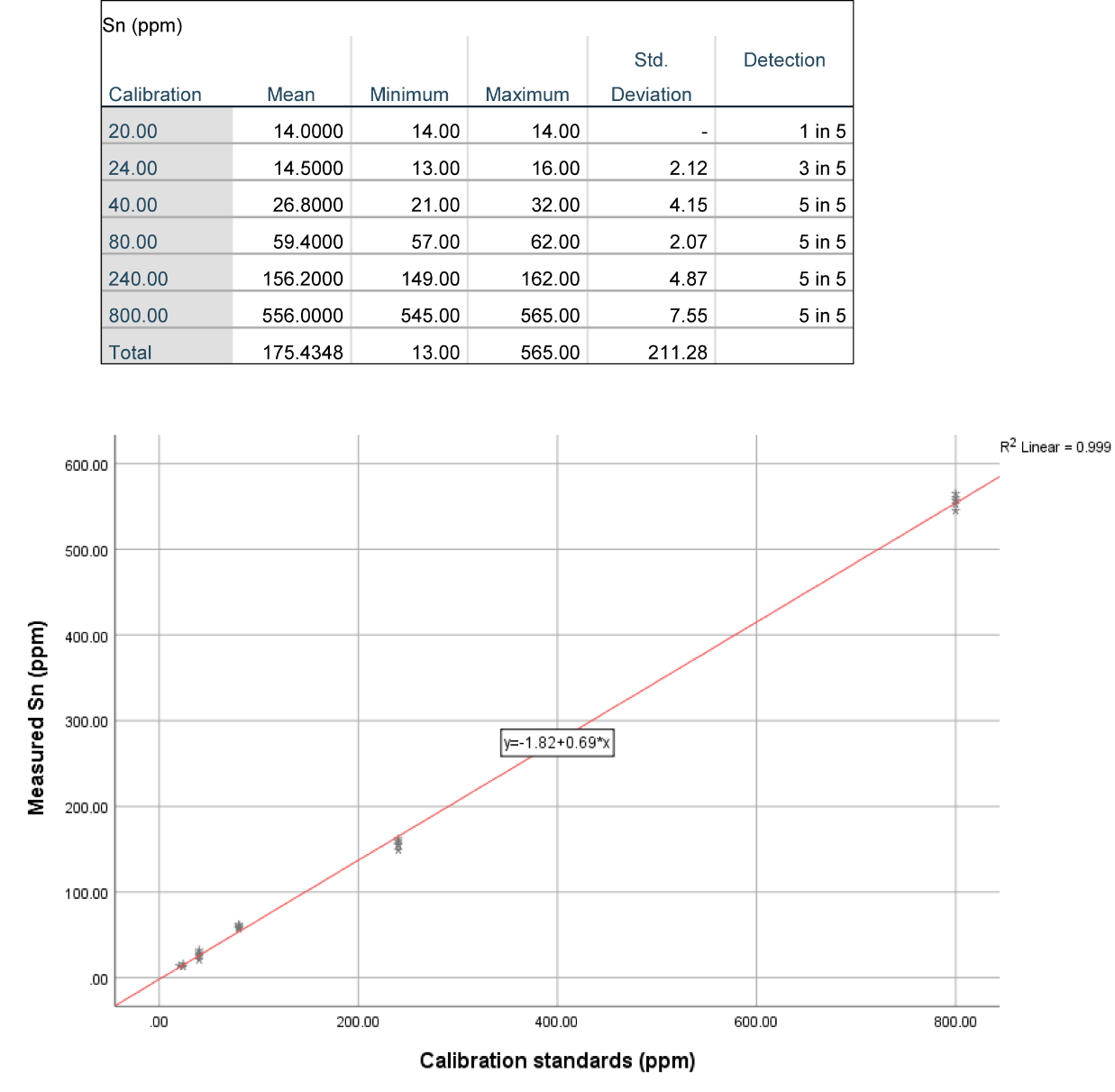 Figure S1. Measurements of the Sn calibration standards and resultant regression line equation used to correct the original measurement values.The PCA used the original uncorrected Sn values and extracted five principal components (Figure S2 A), with PCI strongly associated with Al, Ca, Ti, V, Mn, Fe, Zn, Sr and Zr, and moderately associated with Ni and Cu. PCII was strongly associated with Al, K, Cu and Rb, and moderately associated with P, Cr and Ni. PCIII was strongly associated with K, Rb and moderately associated with Mg. PCIV was strongly associated with Sn and W, and a moderately associated with As, and PCV was strongly associated with Sn.The PCI/PCII component plot shows Sn, As, W and Pb as distinct to the other elemental groupings (Figure S2 B), a signature associated with tin mineralization. The plotting of the individual reading factor scores for the first two components (Figure S2 C) shows that the greenstone artefacts (SF3, SF5, and TR18 S1) have high factor scores for PCI, defining a greenstone component. The granite artefacts (SF14 and SF18) have high factor scores for PCII, defining a granite component. Two stone tools, SF33 and TEDC S29, were identified as deriving from different lithologies. SF33 was originally identified as a greenstone and has low to negative factor scores for PCI and a range of factor scores for PCII, defining a greenstone variant with an anomalous geochemical composition (see below). TEDC S29 is a Gramscatho sandstone and has negative factor scores for both PCI and PCII. The PCIII factor scores are high for SF18 and TR18 S1, again defining a granitic signature associated with K, Rb and Pb, almost certainly feldspar (Heier, 1962).PCIV is shown against PCV (Figure S2 D) and the artefacts SF33, SF14, TR18 S1, SF14, and two readings from SF18 and one reading from TEDC S29 have positive factor scores for PCIV; artefacts SF3, TEDC S29, and TR18, and three readings from SF14, and five readings from TR18 S1 having positive factor scores for the PCV. PCIV defines a geochemical signature associated with Sn mineralization (cassiterite), although the measurements of As and W were often at low levels. Sn concentrations were occasionally very high, with Sn associated with both PCIV and PCV: this is partly a product of the co-occurrence of Sn with geochemical signatures from different lithologies. Whilst it is clear that a Sn-associated signature exists in the dataset, it cannot define its origin and this signature becomes partially obscured by multiple lithologies. Nonetheless, integration with the microwear analysis has helped reveal the use histories of these artefacts.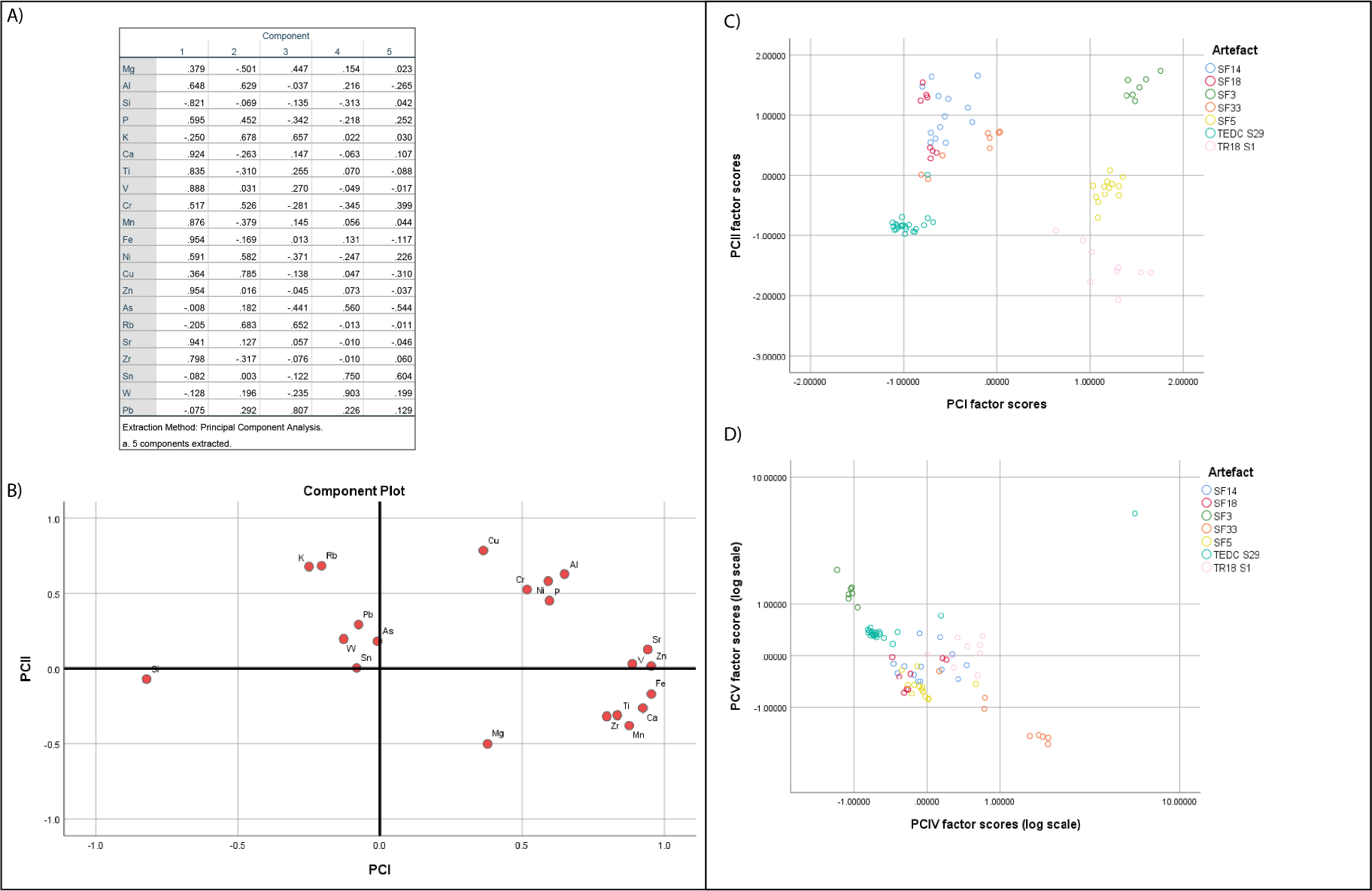 Figure S2. Principal Component Analysis of the surface readings from the original data. A) associations of the original elements to the new principal components; B) original elements shown against PCI and PCII; C) factor scores of PCI and PCII by artefact; D) factor scores of PCIV and PCV by artefact.Microwear analysisAfter the pXRF analysis, selected stone tools were investigated using microwear analysis: these are from Sennen PS07 (artefacts SF2, SF3, SF4, SF5, SF14, SF18, SF20, SF33); Lelant TR18 (artefact S1); and Truro (TEDC artefact S29). Microwear analysis is an analytical technique that identifies microscopic wear traces that develop on the surface of objects during manufacture, use, handling, but also through post-depositional processes (van Gijn, 2010, 2014; for a historical overview of the development of microwear analysis see van Gijn, 1990; Marreiros et al., 2015; Hamon et al., 2020). Microscopic observations were conducted at low (up to 100×) and high magnifications (100× and 200×) under a stereomicroscope (Leica M80) with an external, oblique light source and with a coaxial illumination unit (Leica M80 LED5000 CXI, magnifications up to 230×), and an incident light (metallographic) microscope (Leica DM1750M). Micrographs were taken with a Leica MC120HD digital camera and Z-stacks were created with the Helicon Focus software.The recording and description of microwear features follows well-established methodologies and included grain edge rounding, levelling, grain extraction, the presence and distribution of striations and other linear features, micropolish features including morphology and development, microstriations, microfractures, and the presence of residues (Hamon, 2008; Dubreuil et al., 2015; Adams et al., 2009; Hayes et al., 2018). Based on experimental observations over the last twenty years, microwear analysis of ground stone tools have made it possible to establish that broad classes of worked materials (animal, plant, mineral) are associated with different microwear signatures including distinctive types of micropolish that develop on the surface of the tools during use (e.g. Dubreuil et al., 2015; Hamon, 2008; Hayes et al., 2018). More recently, experimental research has highlighted variations in microwear signatures that derive from the processing of different minerals (e.g. goethite, calcite, or copper ore; Caricola et al., 2020; Hamon et al., 2020). While more experiments are required to develop a better understanding of diagnostic microwear signatures associated with the processing of a wide range of minerals including cassiterite under different conditions (e.g. pounding, grinding), these studies bring to the fore how microwear analysis can improve current understanding of mineral processing activities in different archaeological contexts. The microwear patterns observed on our archaeological tools were interpreted in relation to the reference collection of experimentally-used tools housed at the Laboratory for Material Culture Studies at Leiden University, as well as published data (e.g. Caricola et al., 2020; Hamon et al., 2020). The reference collection comprises tools used for the processing of a wide range of plant, stone mineral (e.g. flint, basalt, amphibolite, clay, hematite) and animal materials. Object by object results of the microwear and geochemical analysesThe results presented here are for the artefacts that show strong evidence of use in processing cassiterite tin ore; consequently, Sennen PSO7 SF4, SF14, SF20, and Penzance TZH18 (all four artefacts from the latter site) are not discussed further here.Sennen SF33 (greenstone pestle/pounder), context (101) (Figure S3)SF33 is a complete cobble that shows intensive use as a pestle/pounder on two opposite ends. The crystal grains on End A exhibit step fractures and edge rounding (Figure S3 A). Two adjacent and distinct facets are visible on End B, one of which is more abraded, while the other facet has more developed pounding traces. Part of the naturally polished surface of the cobble is visible on the body of the cobble. At high magnifications, small patches of reflective micropolish with flat topography (Figure S3 B and C) are visible as developed on the higher elevation of the crystal grains. Wear traces are consistent with grinding/crushing actions of small-sized particles of a medium hard substance, possibly of mineral origin. Wear development including the creation of facets on the opposite ends suggests use with a rotational motion executed in a basin or hollowed surface. SF33 has very high Sn and As concentrations on both working ends of the tool. This artefact was recorded as a greenstone, but it produced an anomalous geochemical signature, not fitting comfortably with either the granitic or greenstone artefacts. The origin of this signature is not clear, but the presence of elevated Sn on areas away from the working ends, e.g. reading 7, indicates that some Sn is derived from the tool’s lithology. However, the extremely high Sn concentrations on the working ends of the tool (e.g. readings 4, 6, and 10) indicates some of this Sn is secondary, deriving from cassiterite residues; this is consistent with wear traces indicative of grinding/crushing materials likely to be mineral. A small core taken from SF33 showed Sn on both the interior and exterior of the core. Unfortunately, the interior of the core was broken at a point of mineral crystallization in the interior of the artefact, which displayed very high Sn concentrations (522ppm/800ppm) compared to the exterior (484ppm/701ppm). The material on the exterior of the core is not believed to be a crystalline deposit; however, this result proved ambiguous for the interpretation SF33’s Sn concentrations. Whilst the pXRF analysis is ambiguous, the microwear traces confirm the use of this tool together with a basin for the pulverizing or pounding of hard mineral materials, interpreted as cassiterite.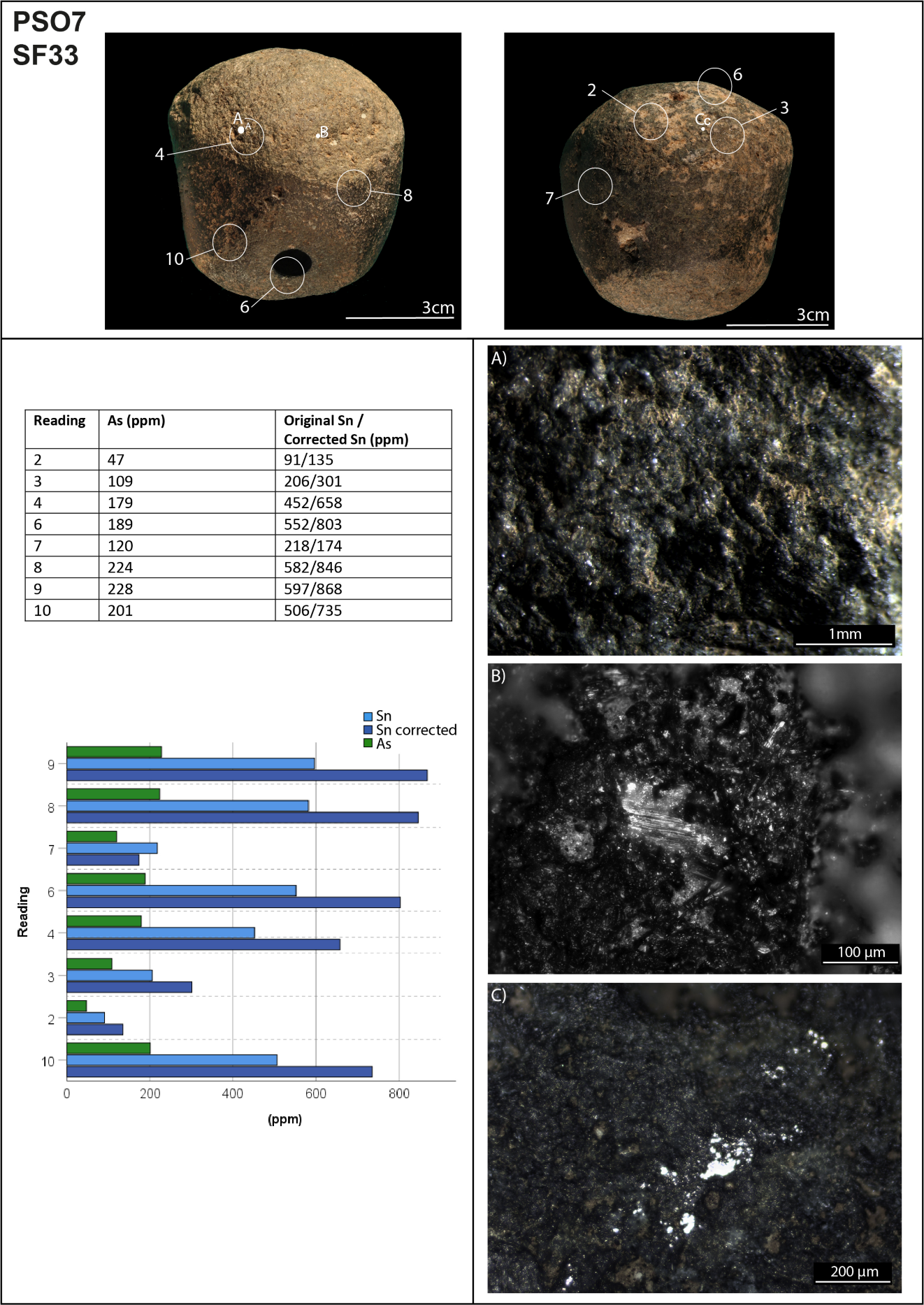 Figure S3. Stone tool SF33: face A (top left) and face B (top right)]. Left: Sn readings and microwear traces. Right: A) grain edge rounding on End A; B) and C) small patches of flat, reflective micropolish with flat topography. Sennen SF18 (granite grinding/pounding tool), context (89) (Figure S4)SF18 is a complete grinding/pounding tool that has three main zones of use. On face A, the flattened area of the tool has a rather sinuous topography with grains showing levelling on the higher elevations and rounding at their edges (Figure S4 A). In places, the levelling is associated with parallel striations and grain extraction. The surface also exhibits light percussive traces suggesting the dual use of the tool for grinding and pounding. At high magnifications, microfractures commonly occur across the flattened surface along with a reflective micropolish of flat topography with (Figure S4 B) or without striations and pitted appearance. The micropolish develops in closely distributed but not connecting patches on the higher asperities of the microtopography and the highest part of the interstices. Both narrow ends of the tool display a combination of abrasive and pounding wear traces, although wear traces are more developed on End A. The crystal grains show impact fractures with a pointed morphology and crushing on the higher elevation of the grains, and occasionally edge rounding and micropolish (Figure S4 C). The combination of microwear traces is consistent with the use of the tool for grinding and pounding or pulverizing semi-hard material of mineral origin. SF18 had generally low Sn concentrations, with uncorrected >40ppm values detected four times (readings 1006, 1007, 1009, and 106), although Sn is recorded in all eight readings. Slightly higher Sn concentrations are recorded on the ends of the tool, consistent with the microwear results for grinding/pulverizing activities, with readings 1009 and 106 taken on the flattened use-surface of the tool, whilst reading 1006 was taken at the narrow end of the tool, which had the more developed wear traces. Given that this tool is of granitic origin, it is likely that some of these Sn readings derive from the lithology and are within published ranges for Cornish granite (c. <50ppm) (Smith, 1995; Simons et al., 2017), although the slight elevations in Sn on the working faces and ends are interpreted as potentially partially derived from its use.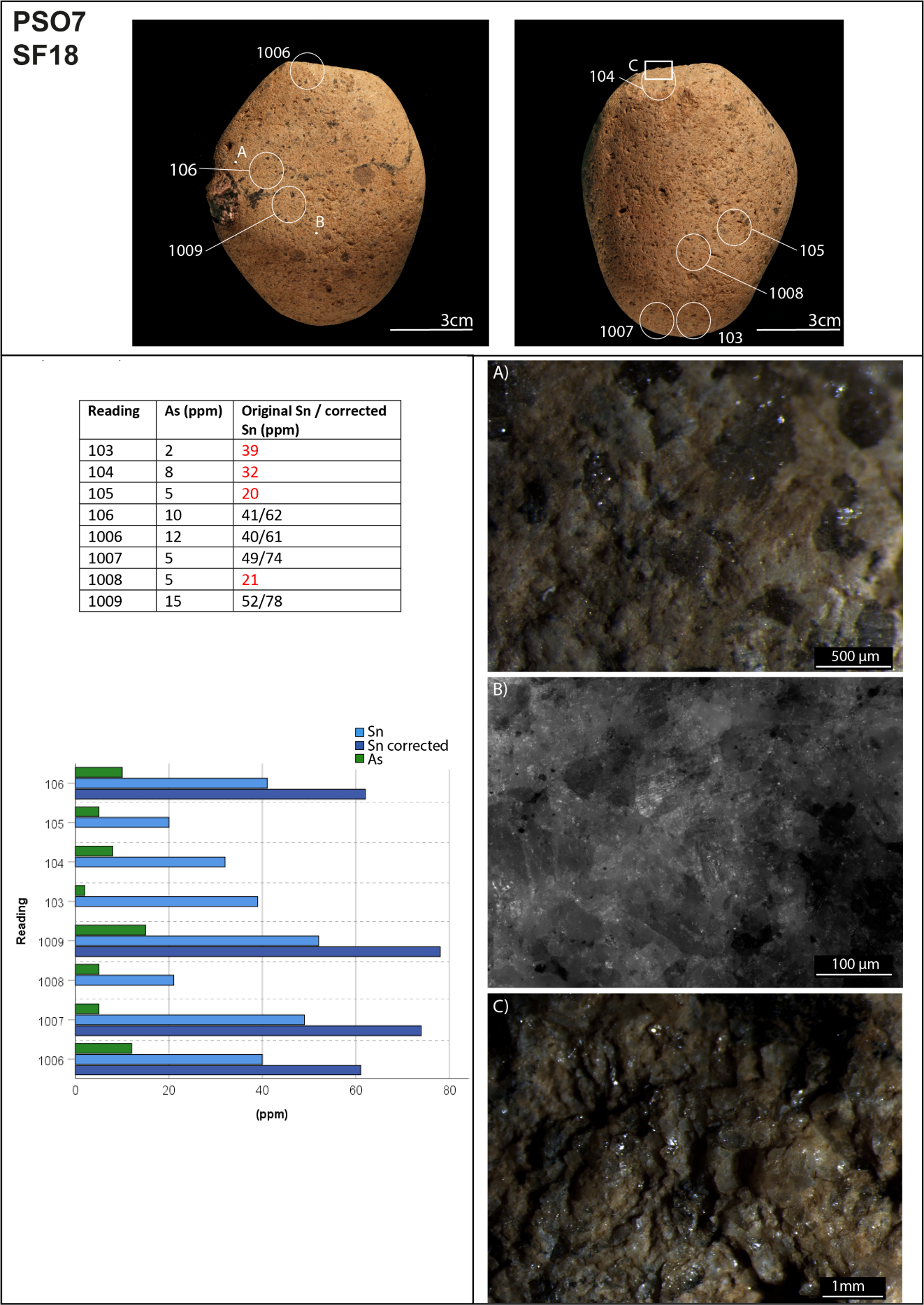 Figure S4. Stone tool SF18: face A (top left) and face B (top right)]. Left: Sn readings and microwear traces. Right: A) levelling of topography; B) reflective micropolish of flat topography; C) crystal grains showing impact fractures and occasional edge rounding on End A.Sennen SF5 (greenstone beach cobble grinding/pounding tool), context (89) (Figure S5)SF5 is a complete grinding/pounding tool that exhibits different zones of use, and intentionally produced notches, possibly used as finger grips, are visible on the margins of the tool. Both broad surfaces of the tool exhibit levelling of the higher elevations of the surface topography with the resulting plateaus showing rounding at their edges. In places, the levelling is associated with deep, wide, parallel striations and grain extraction (Figure S5 A). The association of light pounding traces with abrasive wear indicates the dual use of the tool for crushing and grinding, while the presence of deep striations suggests an intermediate substance of abrasive nature. At high magnifications, a highly reflective, striated micropolish of flat topography that forms elongated patches with different directionality is visible across the surfaces (Figure S5 B, C, and D). This is consistent with contact with a semi-hard material of mineral origin. Both ends of the tool exhibit grain extraction and occasional grain edge rounding consistent with pounding actions. Wear patterns suggest that the tool was used to reduce and pulverize larger fragments of semi-hard mineral matter into smaller, finer particles. SF5 had uncorrected Sn >40ppm detected in six readings, although some measurement of Sn was present in every reading except reading 1038. The tool has small elevations on its ends (e.g. reading 1034) and its broad surfaces, and this correlates with the observed wear traces. The Sn or As concentrations are not unequivocally high but, given the greenstone lithology of this artefact, it is probable that some of the Sn concentrations derive from surface residues. The microwear results, alongside low-level Sn enhancements on the working ends provides a compelling case for the processing of a hard mineral substance, most likely to be cassiterite.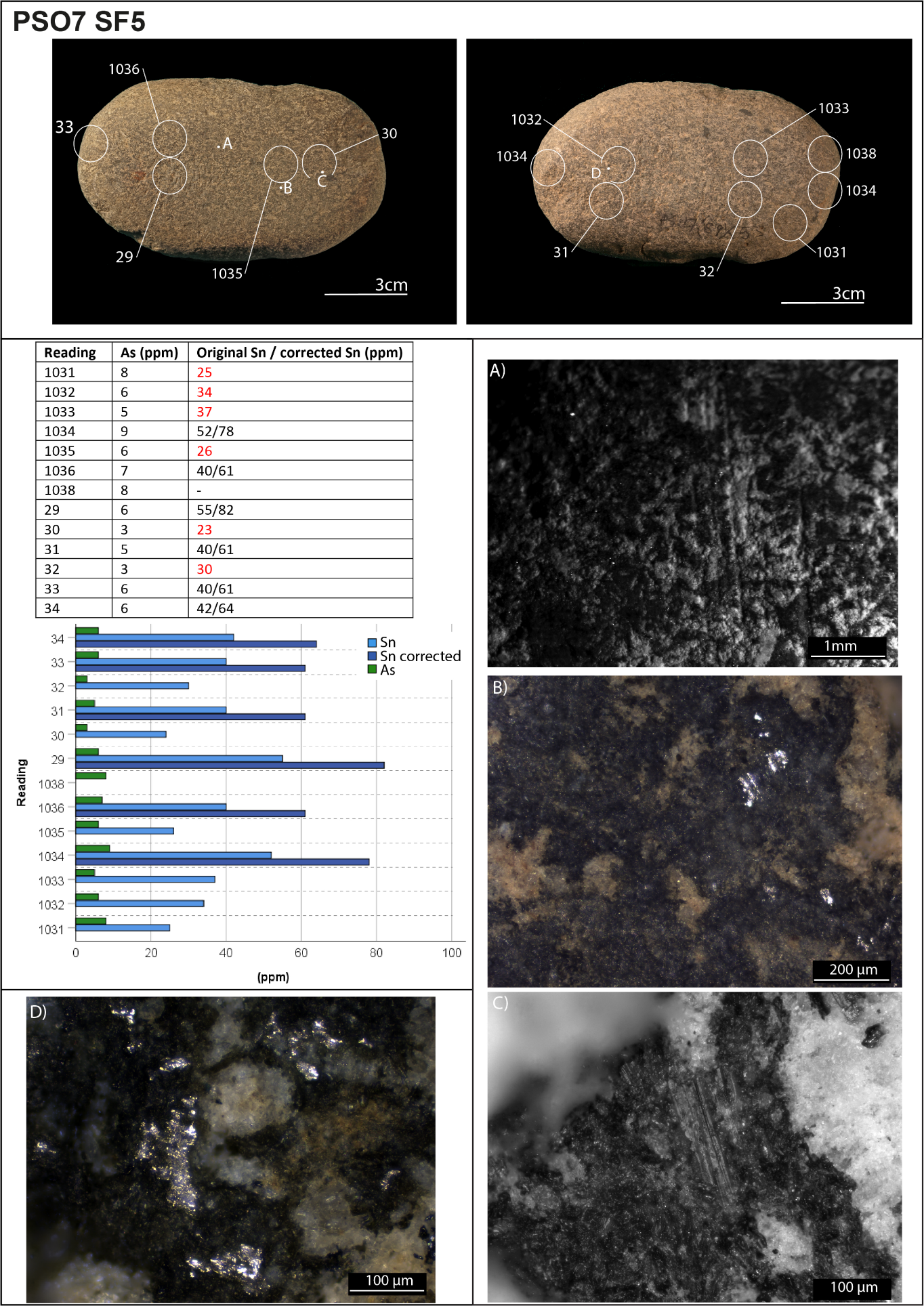 Figure S5. Stone tool SF5: face A (top left) and face B (top right). Centre-left: Sn readings and microwear traces. Right: A) linear features in the form of striations; B), C), and D) (bottom left): highly reflective, striated micropolish of flat topography.Sennen SF3 (greenstone beach cobble grinding/pounding tool), context (89) (Figure S6)SF3 is a complete grinding/pounding tool that exhibits multiple zones of use, and an intentionally produced wide notch, possibly created to improve handling (finger grip) is visible on one of the margins. One of the broad surfaces (face A) of the tool is flat in section and exhibits levelling of the higher elevations of the surface topography with the resulting plateaus showing rounding at their edges. In places, the levelling is associated with wide, parallel striations along with grain extraction (Figure S6 A and B). The association of light pounding traces with abrasive wear indicates the dual use of the tool for crushing and grinding. At high magnifications, a highly reflective, striated micropolish of flat topography, that forms elongated patches with directionality diagonal to the long axis of the tool and affects the higher microtopography, is visible across the tool surface (Figure S6 C). Overall, the observed wear traces are consistent with contact with a semi-hard material of mineral origin. The opposite face of the tool (face B) is convex and exhibits occasional levelling (though not as developed as on face A), and grain edge rounding accompanied by striations and light percussive traces. One narrow end exhibits crystal grains with step fractures or pointed morphology, accompanied by grain extraction and occasional grain edge rounding. Less well developed percussive traces are visible on the opposite narrow end of the tool. The microwear traces and wear development suggest that the tool was used as a tool to reduce and pulverize larger fragments of semi-hard mineral matter into smaller, finer particles.SF3 has moderate to high Sn concentrations. It is notable that one of the highest Sn concentrations (reading 18 109/152ppm) was on the narrow end where more developed percussive wear traces were observed. The generally lower Sn concentrations are likely to be at least partially caused by some natural Sn found within Cornish granite (c. <50ppm) (Smith, 1995; Simons et al., 2017). The small core taken from SF3 could not detect Sn residues on the interior or exterior of the core, increasing our confidence that the localized detection of Sn on the surface is derived at least partly from residues associated with the use of the artefact.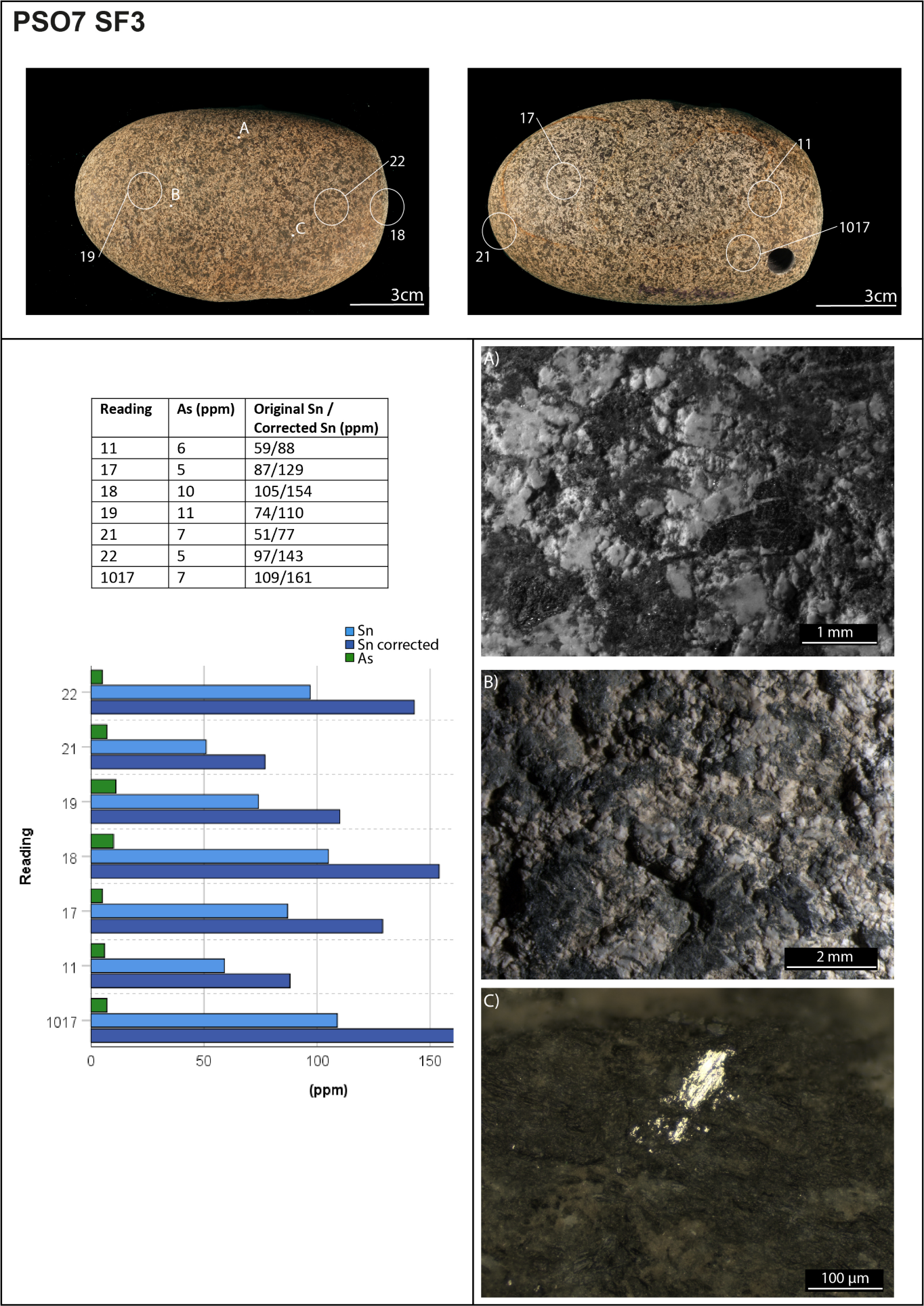 Figure S6. Stone tool SF3: face A (top left) and face B (top right). Left: Sn readings and microwear traces. Right: A) levelling of topography; B) grain extraction; C) a highly reflective, striated micropolish of flat topography.Sennen SF2 (quartzite, percussive tool), context (89) (Figure S7)SF2 is a complete quartzite cobble that has a series of intentionally hammered/pecked hollows on the body and the margins to facilitate hafting. Similar implements have been reported from other prehistoric sites in Britain, Ireland, and continental Europe and have been associated with ore extraction and mineral processing activities (e.g. O’Brien, 2004; Delgado Raack & Risch, 2008; Caricola et al., 2020; Hamon et al., 2020). In the case of SF2, no wear traces associated with hafting were observed, which would suggest that after the hollows were made the tool saw no or very limited use as a hafted implement. Both ends of the tool were used for percussive actions. Wear traces include grain extraction (Figure S7 A) and grain fractures that have a pointed morphology and step fractures on the highest elevation of the crystal grains alongside occasional shearing (Figure S7 B). At high magnifications, wear traces include patches of a micropolish with flat topography, which affect the higher microtopography, and microfractures. On End B, pounding has resulted in the creation of two adjacent facets. Given the location and microwear signatures indicative of use against a medium hard material of mineral origin, this implement possibly functioned as a tool for breaking up larger nodules into smaller fragments. However, no Sn or As was detected on SF2; therefore, this tool can only be interpreted as having been used against a hard stone or mineral material.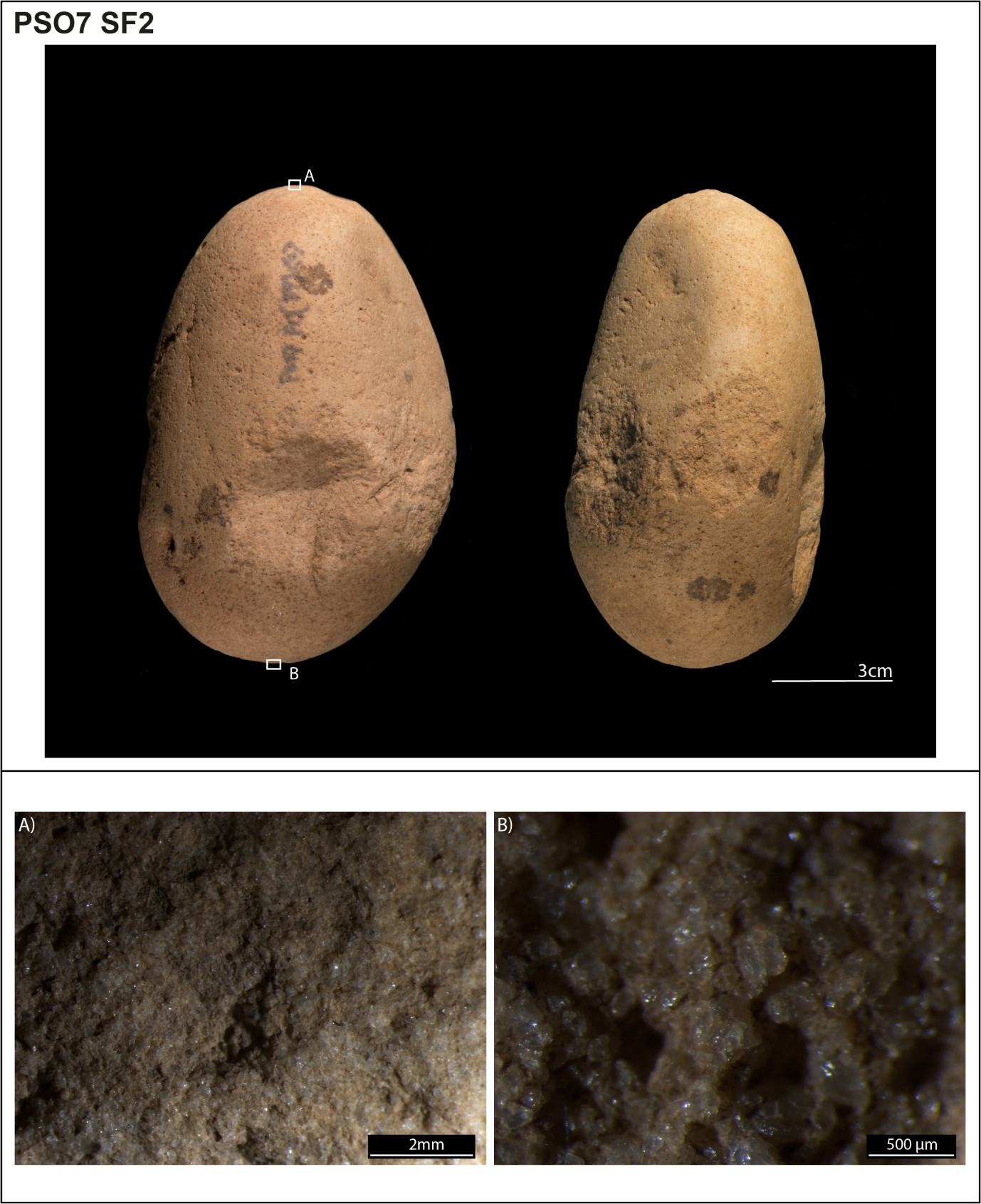 Figure S7. Stone tool SF2: face A and margin (top). Below: A) overview of surface topography and grain extraction; B) grain microfractures.TR18 S1, Lelant pit [6] (grinding/percussive tool) (Figure S8)S1 is a greenstone cobble that is sub-rectangular when viewed in plan. The broad faces of the tool exhibit levelling of the topography accompanied by long striations with loose distribution and low density, grain removals and fractures (Figure S8 A). At high magnifications, elongated (not connected) patches of a highly reflective, striated micropolish of flat topography are visible on the higher elevations of the microtopography (Figure S8 B and C). The patches of micropolish have a directionality diagonal to the long axis of the tool. The micropolish, which is consistent with contact with a semi-hard material of mineral origin, looks more reflective where residue is still present. Micropolish with similar features is present on face B (Figure S8 D), which also exhibits patches of micropolish with flat topography and smooth texture (or in places a combination of smooth and rough-textured micropolish), with multi-directional striations that develop on the higher elevations of the microtopography (Figure S8 E). The patches are closely distributed but not linked. This well-developed micropolish is consistent with hard mineral contact, more specifically stone on stone contact that has resulted in the intentional polishing of the tool surface. Both narrow ends show grain edge rounding (Figure S8 F) and, in places, the grain crystals have a greasy appearance (occasional microfractures of pointed morphology and micropolish). Variation in the wear traces encountered on the different faces of the tool suggest it was used for pounding and grinding mineral material, but also possibly for smoothing and shaping metallic objects. The Sn concentrations on this tool are again high, with eight uncorrected readings above 40ppm present, including five above 100ppm, with arsenic (As) also moderately present in five readings. The degree of Sn is high on the working surfaces, for example readings 2502, 2503, and 2505, although there is no notable difference in the Sn concentrations between the two faces. The suggestion that one surface was used for shaping/smoothing metallic objects, as indicated by the microwear, is intriguing, although the geochemistry does not show variability between the two faces and no Cu was detected on the object.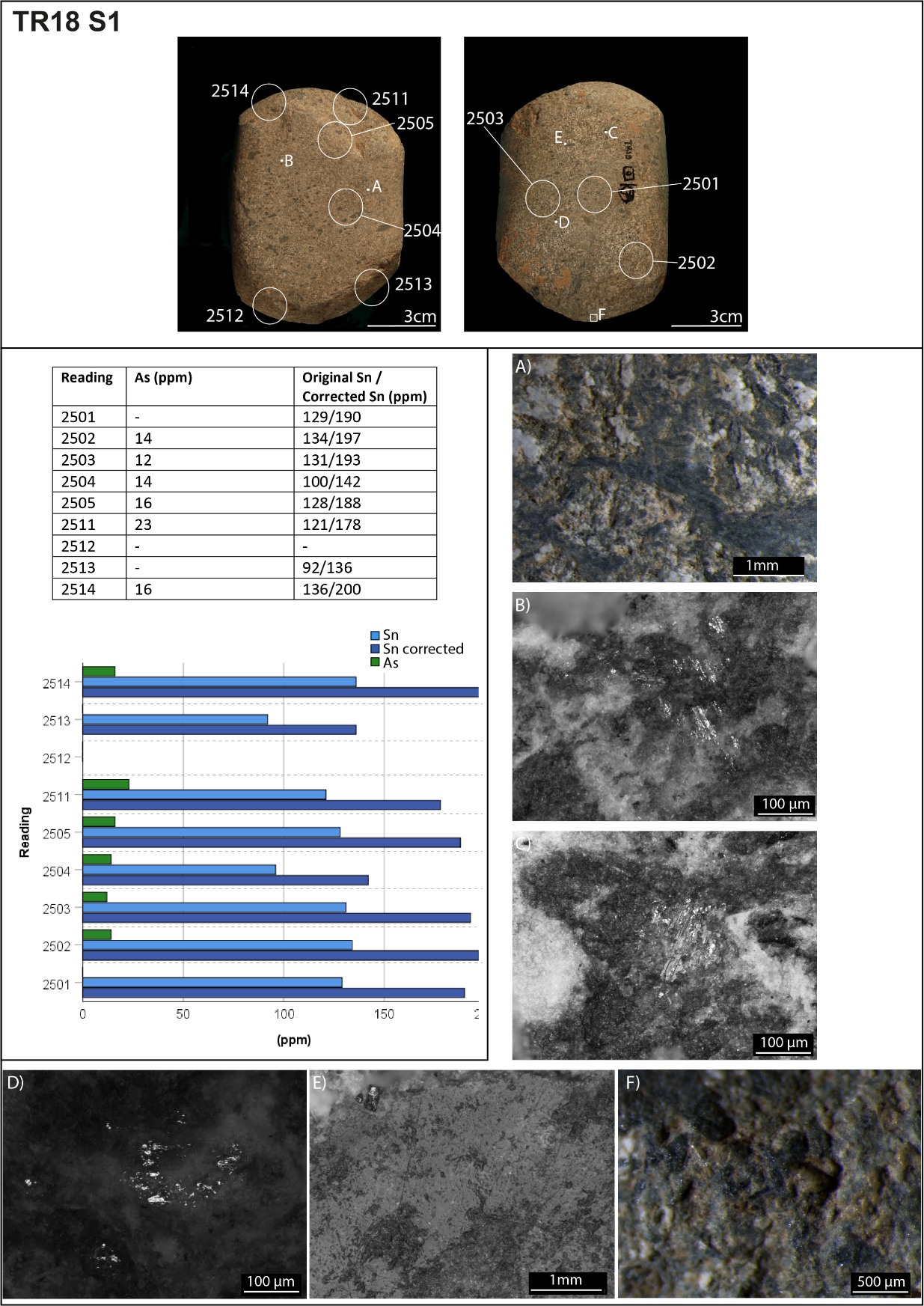 Figure S8. Stone tool TR18 S1: face A (top left) and face B (top right). Centre-left: Sn readings and microwear traces. Right and bottom row: A) levelling of the topography accompanied by long striations with loose distribution and low density; B), C), and D) highly reflective, striated micropolish of flat topography; E) patches of micropolish with flat topography and a combination of smooth/rough-textured micropolish with multi-directional striations; F) grain edge rounding on End B.TEDC-S29 (sandstone, lower grinding tool), pit 3414 (Figure S9)S29 is a large beach cobble of Gramscatho type sandstone. One of the broad faces of the tool (face A) displays more developed wear traces that include levelling of the topography and creation of plateaus across the whole surface of the tool, with more intense levelling observed along the margin and near the area where natural faults are present in the cobble (Figure S9 A). The levelling is accompanied by longitudinal striations, which are directionality parallel to the long axis of the tool, while limited grain removals and occasional grain fractures are present. At high magnifications, small patches of reflective micropolish with pitted appearance and flat topography and sharp boundaries show a localized distribution (Figure S9 B and C). The micropolish develops on the higher elevations of the microtopography and in places it follows the grain topography but does not affect the interstices. A silvery-metallic residue that forms intermittent streaks is present on the surface of the tool and is found in association with areas that also exhibit levelling of the topography. The wear traces are consistent with the use of the tool as a lower (stable) grinding tool for grinding small particles of a medium-hard contact material into finer particles. On this tool, the Sn concentrations were localized and extremely high, with six uncorrected readings above 40ppm (readings 2528, 2529, 2531, 2542, 2543, and 2547), but conversely Sn was not detected in a further sixteen readings. This distribution fits well with the localized distribution of the micropolish on the surface. Notably, readings 2528 and 2529, recorded close to the small fracture on the tool surface, gave very high Sn concentrations. However, readings 2531, 2542, 2543, and 2547 on the use faces are all in the range of high tens to low hundreds, more consistent with the readings on the use faces of the other tools. We noted that As only shows elevation in reading 2528, associated with the very high Sn concentration. Since this tool is made of Gramscatho sandstone, it is impossible for the detected Sn to have derived from the tool’s lithology (Shail & Floyd, 1988); it can only be explained as a surface residue. Read in combination, the microwear and pXRF data suggest that this tool was used as a stable grinding surface for the processing of cassiterite.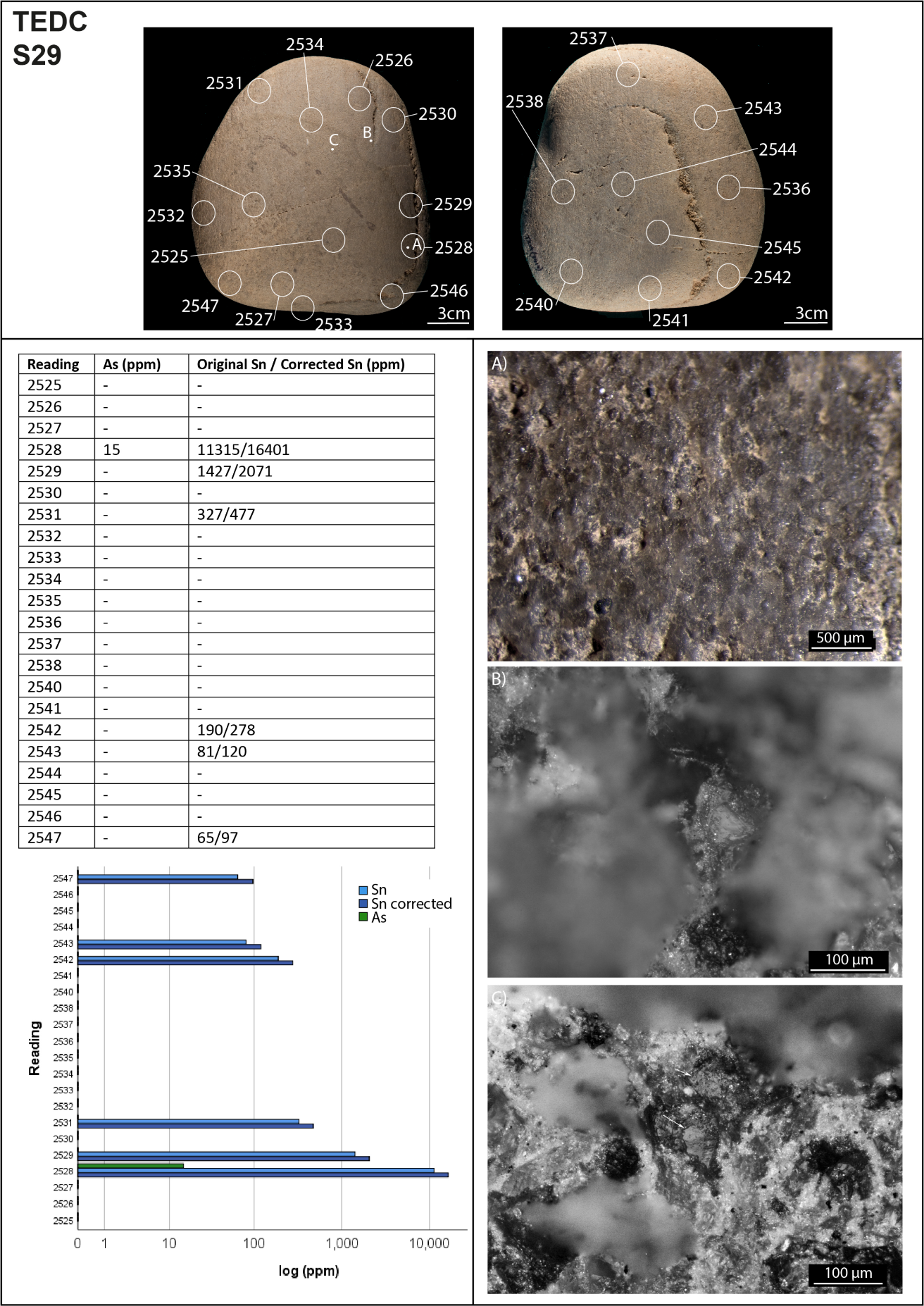 Figure S9. Stone tool TEDC S29: face A (top left) and face B (top right). Left: Sn readings and microwear traces. Right: A) levelling of the surface topography; B) and C) localized distribution of reflective micropolish with pitted appearance and flat topography and sharp boundaries.ReferencesAdams, J., Delgado, S., Dubreuil, L., Hamon, C., Plisson, H. & Risch, R. 2009. Functional Analysis of Macro-Lithic Artefacts: A Focus on Working Surfaces. In: F. Sternke, L. Eigeland & L.J. Costa, eds. Non-Flint Raw Material Use in Prehistory: Old Prejudices and New Directions (BAR International Series 1939). Oxford: Archaeopress, pp. 43–66. Booth, A.D., Vandeginste, V., Pike, D., Abbey, R. Clark, R.A., Green, C.M. & Howland, N. 2017. Geochemical Insight during Archaeological Geophysical Exploration through in situ X-Ray Fluorescence Spectrometry. Archaeological Prospection, 24: 361–72.Carey, C.J., Wickstead, H., Juleff, G., Anderson, J.C. & Barber, M.J. 2014. Geochemical Survey and Metalworking: Analysis of Chemical Residues Derived from Experimental Non-Ferrous Metallurgical Processes in a Reconstructed Roundhouse. Journal of Archaeological Science, 49: 383–97.Caricola, I., Breglia, F., Larocca, F., Hamon, C., Lemorini, C. & Giligny, F. 2020. Prehistoric Exploitation of Minerals Resources. Experimentation and Use-Wear Analysis of Grooved Stone Tools from Grotta della Monaca (Calabria, Italy). Archaeological and Anthropological Sciences, 12: 259.Charalambous, A., Kassianidou, V. & Papasavvas, G. 2014. A Compositional Study of Cypriot Bronzes Dating to the Early Iron Age Using Portable X-Ray Fluorescence Spectrometry (pXRF). Journal of Archaeological Science, 46: 205–16.Delgrado-Raack, S.D. & Risch, R. Lithic perspectives on metallurgy: an example from Copper and Bronze Age South-East Iberia. In L. Lungo and N. Skakun (eds.), “Prehistoric Technology" 40 years later: Functional Studies and the Russian Legacy. Oxford: BAR, 235-61.Dubreuil, L., Savage, D., Delgado-Raack, S., Plisson, H., Stephenson, B.& de la Torre, I. 2015. Current Analytical Frameworks for Studies of Use–Wear on Ground Stone Tools. In: J.M. Marreiros, J.F. Gibaja Bao & N.F. Bicho, eds. Use-Wear and Residue Analysis in Archaeology. Cham: Springer, pp. 105–58.Frankel, D. & Webb, J.M. 2012. Pottery Production and Distribution in Prehistoric Bronze Age Cyprus. An Application of pXRF Analysis. Journal of Archaeological Science, 39: 1380–87.Hamon, C., 2008. Functional Analysis of Stone Grinding and Polishing Tools from the Earliest Neolithic of North-Western Europe. Journal of Archaeological Science, 35: 1502–20.Hamon, C., Réguer, S., Bellot-Gurlet, L., Pailler Y. & Brisotto, V. 2020. Tracking the First Bronze Metallurgists of Western Europe: Combined Use-Wear Analysis and X-ray Fluorescence Synchrotron Spectroscopy of a Stone Toolkit from Ploneour-Lanvern (Brittany). Archaeological and Anthropological Sciences, 12: 14. https://doi.org/10.1007/s12520-019-00999-xHayes, E., Pardoe, C. & Fullagar, R. 2018. Sandstone Grinding/Pounding Tools: Use-Trace Reference Libraries and Australian Archaeological Applications. Journal of Archaeological Science Reports, 20: 97–114.Heier, K. S. 1962. Trace Elements in Feldspars – A Review. Norsk Geologisk Tidsskrift, 42: 415–54.Killick, D. 2015. The Awkward Adolescence of Archaeological Science. Journal of Archaeological Science, 56: 242–47.Markham, M. & Floyd, P.A. 1998. Geochemical Fingerprinting of West Cornish Greenstones as an Aid to Provenancing Neolithic Axes. Geoscience in South-West England, 9: 218–23.Marreiros, J., Mazzucco, N., Gibaja, J.F. &. Bicho, N 2015. Macro and Micro Evidences from the Past: The State of the Art of Archaeological Use-Wear Studies. In: J.M. Marreiros, J.F. Gibaja Bao & N.F. Bicho, eds. Use-wear and Residue Analysis in Archaeology. Cham: Springer, pp. 5–26.Nash, D., Ciborowski, J., Ullyott, S., Parker Pearson, M., Darvill, T., Greaney, S., Maniatis, G. & Whitaker, K. 2020. Origins of the Sarsen Megaliths at Stonehenge. Science Advance, 6: 1–8.O’Brien, W. 2004. Ross Island, Mining, Metal and Society in Early Ireland. Galway: University of Galway Shail, R. & Floyd, P.A. 1988. An Evaluation of Flysch Provenance – Example from the Gramscatho Group of Southern Cornwall. Proceedings of the Ussher Society, 7: 62–66.Simons, B., Andersen, J.C.Ø., Shail, R.K. & Jenner, F.E. 2017. Fractionation of Li, Be, Ga, Nb, Ta, In, Sn, Sb, W and Bi in the Peraluminous Early Permian Variscan Granites of the Cornubian Batholith: Precursor Processes to Magmatic-Hydrothermal Mineralisation. Lithos, 278–81: 491–512.Smith, M. 1995. The Geochemistry of Water-Rock Interaction in Progressively Focused Hydrothermal Flow (unpublished PhD dissertation, University of Leeds).Torrence, R., Martinón-Torres, M. & Rehren, T. 2015. Forty Years and Still Growing: Journal of Archaeological Science Looks to the Future. Journal of Archaeological Science, 56: 1–8.van Gijn, A.L. 1990. The Wear and Tear of Flint. Principles of Functional Analysis Applied to Dutch Neolithic Assemblages (Analecta Praehistorica Leidensia 22). Leiden: Leiden Universityvan Gijn, A.-L. 2010. Flint in Focus: Lithic Biographies in the Neolithic and Bronze Age. Leiden: Sidestone Press.van Gijn, A.-L. 2014. Science and Interpretation in Microwear Studies. Journal of Archaeological Science, 48: 166–69.